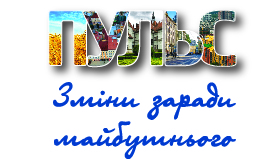 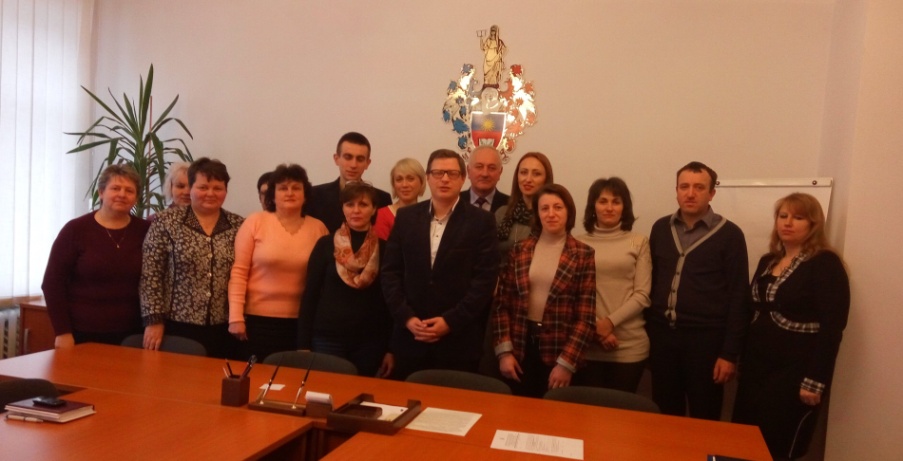 Навчання для секретарів ОТГВ рамках навчання, яке проводилось на базі Хмельницького Центру перепідготовки та підвищення кваліфікації працівників органів державної влади, органів місцевого самоврядування, керівників державних підприємств, установ та організацій, директор Офісу реформ в Хмельницькій областіЯцковський С.В. провів зустріч з секретарями об’єднаних територіальних громад. Вході засідання було розглянуто ряд важливих питань, що стосуються передачі повноважень від Державної міграційної служби місцевим органам влади в частині реєстрації місця проживання фізичної особи, ведення діловодства в ОТГ, порядку подачі проектів на Фонд регіонального розвитку та використання коштів що передбачені субвенцієюдляоб’єднаних територіальних громад. Запропонована тематика заходу викликала неабиякий інтерес з боку секретарів, оскільки необхідність вирішення вище перелічених питань в них виникає практично щоденно.  Тому і не дивно, що більша частина зустрічі відбулась в форматі бліц питань-відповідей, які на сьогоднішній день є актуальними в об’єднаних громадах.